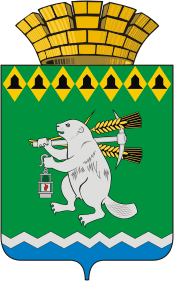 Дума Артемовского городского округаVII созыв                                                          7 заседание  РЕШЕНИЕот 23 декабря 2021 года  			                  № 55О делегировании председателя Думы Артемовского городского округа в состав Совета  представительных  органов муниципальных образований Свердловской области  На основании обращения аппарата Законодательного Собрания Свердловской области, в соответствии со статьей 33 регламента Думы Артемовского городского округа, утвержденного решением Думы Артемовского городского округа от 13.10.2016 № 11,Дума Артемовского городского округа РЕШИЛА:1. Делегировать Арсенова Владимира Степановича, председателя Думы Артемовского городского округа, в состав Совета представительных органов муниципальных образований Свердловской области.	2. Настоящее решение опубликовать в газете «Артемовский рабочий»  и разместить на официальном сайте Думы Артемовского городского округа в информационно-телекоммуникационной сети «Интернет».	3. Контроль исполнения настоящего решения возложить на постоянную комиссию по вопросам местного самоуправления, нормотворчеству и регламенту (Упорова Е.Ю.).Председатель Думы Артемовского городского округа                                                   В.С.Арсенов